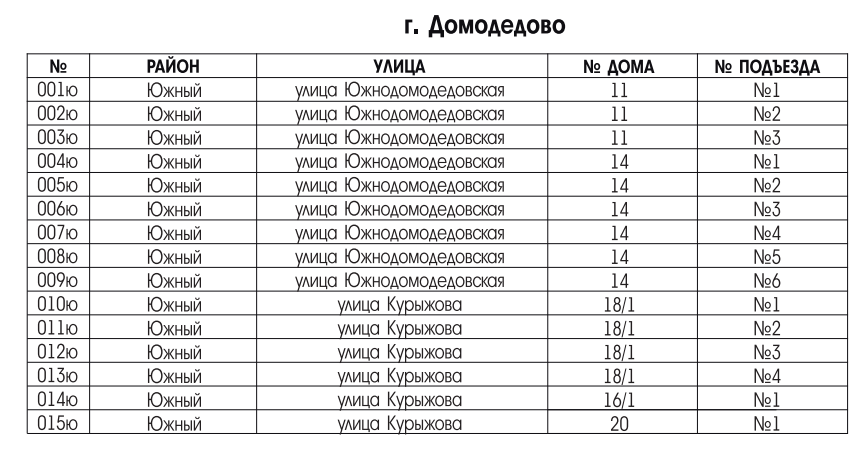 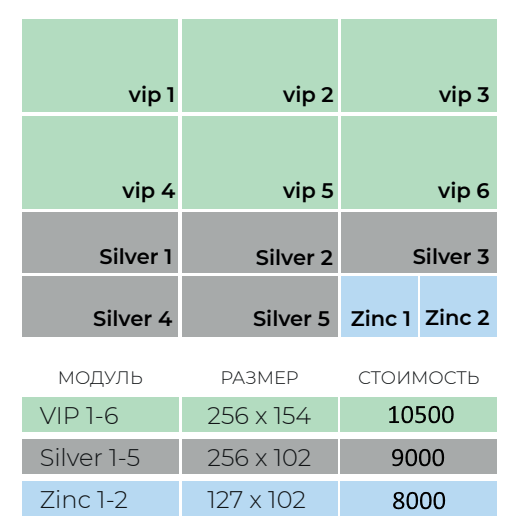 №РАЙОНУЛИЦА№ ДОМА№ ПОДЪЕЗДАСЕВЕРНЫЙ001сСеверныйУлица Гагарина49№1002сСеверныйУлица Гагарина49№2003сСеверныйУлица Гагарина49№3004сСеверныйУлица Гагарина49№4005сСеверныйУлица Гагарина63№1006сСеверныйУлица Гагарина63№2007сСеверныйУлица Гагарина63№3008сСеверныйУлица Гагарина63№4009сСеверныйУлица Гагарина63№5010сСеверныйУлица Гагарина63№6011сСеверныйУлица Гагарина63№7012сСеверныйУлица Гагарина63№8013сСеверныйУлица Гагарина63№9014сСеверныйУлица Гагарина63№10015сСеверныйУлица Гагарина63№11016сСеверныйУлица Каширское Шоссе6№1017сСеверныйУлица Каширское Шоссе6№2018сСеверныйУлица Коммунистическая 1-я 31№1019сСеверныйУлица Коммунистическая 1-я31№2020сСеверныйУлица Коммунистическая 1-я31№3021сСеверныйУлица Коммунистическая 1-я31№4022сСеверныйУлица Коммунистическая 1-я31№5023сСеверныйУлица Коммунистическая 1-я31№6024сСеверныйУлица Коммунистическая 1-я31№7025сСеверныйУлица Московский 3-ий проезд1№1026сСеверныйУлица Московский 3-ий проезд1№2027сСеверныйУлица Московский 3-ий проезд1№3028сСеверныйУлица Набережная14№1029сСеверныйУлица Набережная14№2030сСеверныйУлица Набережная14№3031сСеверныйУлица Набережная14№4032сСеверныйУлица Речная5№1033сСеверныйУлица Речная5№2034сСеверныйУлица Северная 4№1035сСеверныйУлица Северная4№2036сСеверныйУлица Северная4№3037сСеверныйУлица Северная4№4038сСеверныйУлица Северная4№5039сСеверныйУлица Северная4№6040сСеверныйУлица Северная4№7041сСеверныйУлица Северная4№8042сСеверныйУлица Северная4№10043сСеверныйУлица Северная4№11044сСеверныйУлица Северная6№1045сСеверныйУлица Северная6№2046сСеверныйУлица Северная6№3047сСеверныйУлица Северная6№4048сСеверныйУлица Северная6№5049сСеверныйУлица Северная6№6050сСеверныйУлица Северная6№7051сСеверныйУлица Советская 54к1№1052сСеверныйУлица Советская54к1№2053сСеверныйУлица Советская54к1№3054сСеверныйУлица Советская54к1№4055сСеверныйУлица Советская54к1№5056сСеверныйУлица Советская54к1№6057сСеверныйУлица Советская54к1№7058сСеверныйУлица Советская54к1№8059сСеверныйУлица Советская54к1№9060сСеверныйУлица Советская54к1№10061сЗападныйУлица Текстильщиков21а№1062сЗападныйУлица Текстильщиков21а№2063сЗападныйУлица Текстильщиков21а№3064сЗападныйУлица Текстильщиков27№1065сЗападныйУлица Текстильщиков27№2066сЗападныйУлица Текстильщиков31г№1067сЗападныйУлица Текстильщиков31г№2068сЗападныйУлица Текстильщиков31г№3069сЗападныйУлица Текстильщиков31г№4070сЗападныйУлица Текстильщиков41а№1071сЗападныйУлица Текстильщиков41а№2072сЗападныйУлица Текстильщиков41а№3073сЗападныйУлица Текстильщиков41а№4074сЗападныйУлица Текстильщиков41б№1075сЗападныйУлица Текстильщиков41б№2076сЗападныйУлица Текстильщиков41б№3077сЗападныйУлица Текстильщиков41б№4078сЗападныйУлица Текстильщиков41б№5ЗАПАДНЫЙ001зЗападныйУлица Лунная1к1№1002зЗападныйУлица Лунная1к1№2003зЗападныйУлица Лунная1к1№3004зЗападныйУлица Лунная1к1№4005зЗападныйУлица Лунная5№1006зЗападныйУлица Лунная5№2007зЗападныйУлица Лунная5№3008зЗападныйУлица Лунная21№1009зЗападныйУлица Лунная21№2010зЗападныйУлица Лунная21№3011зЗападныйУлица Лунная21№4012зЗападныйУлица Лунная21№5013зЗападныйУлица Лунная21№7014зЗападныйУлица Лунная9№1015зЗападныйУлица Лунная9№2016зЗападныйУлица Лунная9№3017зЗападныйУлица Лунная23к1№1018зЗападныйУлица Лунная23к1№2019зЗападныйУлица Лунная25к3№1020зЗападныйУлица Лунная25к3№2021зЗападныйУлица Лунная25к3№3022зЗападныйУлица Лунная25к3№4023зЗападныйУлица Лунная25к3№5024зЗападныйУлица Лунная15№1025зЗападныйУлица Лунная15№2026зЗападныйУлица Лунная15№3027зЗападныйУлица Лунная9к1№1028зЗападныйУлица Лунная9к1№2029зЗападныйУлица Лунная9к1№3030зЗападныйУлица Лунная1№1031зЗападныйУлица Лунная1№2032зЗападныйУлица Лунная1№3033зЗападныйУлица Лунная3№1034зЗападныйУлица Лунная3№2035зЗападныйУлица Лунная3№3036зЗападныйУлица Лунная5к1№1037зЗападныйУлица Лунная5к1№2038зЗападныйУлица Лунная5к1№3039зЗападныйУлица Лунная5к1№4040зЗападныйУлица Лунная7№1041зЗападныйУлица Лунная7№2042зЗападныйУлица Лунная7№3043зЗападныйУлица Лунная11№1044зЗападныйУлица Лунная11№2045зЗападныйУлица Лунная11№3046зЗападныйУлица Лунная11№4047зЗападныйУлица Лунная11№5048зЗападныйУлица Лунная13№1049зЗападныйУлица Лунная13№2050зЗападныйУлица Лунная13№3051зЗападныйУлица Лунная23№1052зЗападныйУлица Лунная23№2053зЗападныйУлица Лунная23№3054зЗападныйУлица 25 лет Октября18№1055зЗападныйУлица 25 лет Октября18№2056зЗападныйУлица 25 лет Октября18№3057зЗападныйУлица 25 лет Октября14к1№1058зЗападныйУлица 25 лет Октября14к1№2059зЗападныйУлица 25 лет Октября14№1060зЗападныйУлица 25 лет Октября14№2061зЗападныйУлица 25 лет Октября14№3062зЗападныйУлица 25 лет Октября20№1063зЗападныйУлица 25 лет Октября20№2064зЗападныйУлица 25 лет Октября20№3065зЗападныйУлица 25 лет Октября1№2066зЗападныйУлица 25 лет Октября2№1067зЗападныйУлица 25 лет Октября2№2068зЗападныйУлица 25 лет Октября2№3069зЗападныйУлица 25 лет Октября2№4070зЗападныйУлица 25 лет Октября5№1071зЗападныйУлица 25 лет Октября5№2072зЗападныйУлица 25 лет Октября7№1073зЗападныйУлица 25 лет Октября7№2074зЗападныйУлица Дружбы1№1075зЗападныйУлица Дружбы1№2076зЗападныйУлица Дружбы1№3077зЗападныйУлица Дружбы1№4078зЗападныйУлица Дружбы2к1№1079зЗападныйУлица Дружбы6№1080зЗападныйУлица Дружбы6к1№1081зЗападныйУлица Дружбы8№1082зЗападныйУлица Дружбы2№1083зЗападныйУлица Дружбы2№2084зЗападныйУлица Дружбы2№3085зЗападныйУлица Дружбы7№1086зЗападныйУлица Дружбы7№2087зЗападныйУлица Дружбы7№3088зЗападный Улица Дружбы3№2089зЗападныйУлица Дружбы5№1090зЗападныйУлица Дружбы5№2091зЗападныйУлица Дружбы9№1092зЗападныйУлица Дружбы9№2093зЗападныйУлица Рабочая 46№1094зЗападныйУлица Рабочая46№2095зЗападныйУлица Рабочая46№3096зЗападныйУлица Рабочая56№1097зЗападныйУлица Рабочая56№2098зЗападныйУлица Рабочая56№3099зЗападныйУлица Рабочая44к1№1100зЗападныйУлица Рабочая44к1№2101зЗападныйУлица Рабочая44к1№3102зЗападныйУлица Рабочая44к1№4103зЗападныйУлица Рабочая48№1104зЗападныйУлица Рабочая48№2105зЗападныйУлица Рабочая48№3106зЗападныйУлица Рабочая48№4107зЗападныйУлица Рабочая52№1108зЗападныйУлица Рабочая52№2109зЗападныйУлица Рабочая52№3110зЗападныйУлица Рабочая52№4111зЗападныйУлица Рабочая54№1112зЗападныйУлица Рабочая54№2113зЗападныйУлица Рабочая54№3114зЗападныйУлица Рабочая58№1115зЗападныйУлица Рабочая58№2116зЗападныйУлица 25 лет Октября9№1117зЗападныйУлица 25 лет Октября9№2118зЗападныйУлица 25 лет Октября9№3119зЗападныйУлица 25 лет Октября9№4120зЗападныйУлица 25 лет Октября9№5121зЗападныйУлица 25 лет Октября9№6122зЗападныйУлица 25 лет Октября9№7АВИАЦИОННЫЙ001аАвиационныйАк. Туполева проспект4№2002аАвиационныйАк. Туполева проспект6№4003аАвиационныйАк. Туполева проспект6№3004аАвиационныйАк. Туполева проспект6а№1005аАвиационныйАк. Туполева проспект6а№2006аАвиационныйАк. Туполева проспект6а№3007аАвиационныйАк. Туполева проспект6а№4008аАвиационныйАк. Туполева проспект6а№5009аАвиационныйАк. Туполева проспект6а№6010аАвиационныйАк. Туполева проспект6а№7011аАвиационныйАк. Туполева проспект6а№8012аАвиационныйАк. Туполева проспект6а№9013аАвиационныйАк. Туполева проспект14№1014аАвиационныйАк. Туполева проспект16№1015аАвиационныйАк. Туполева проспект16№2016аАвиационныйАк. Туполева проспект16№3017аАвиационныйАк. Туполева проспект16№4018аАвиационныйАк. Туполева проспект18№1019аАвиационныйУлица Жуковского14/18№1020аАвиационныйУлица Жуковского14/18№2021аАвиационныйУлица Жуковского14/18№3022аАвиационныйУлица Жуковского14/18№4023аАвиационныйУлица Жуковского14/18№5024аАвиационныйУлица Жуковского14/18№6025аАвиационныйУлица Жуковского14/18№7026аАвиационныйУлица Жуковского14/18№8027аАвиационныйУлица Жуковского14/18№9028аАвиационныйУлица Жуковского14/18№10029аАвиационныйУлица Ильюшина20№1030аАвиационныйУлица Ильюшина20№2031аАвиационныйУлица Ильюшина20№3032аАвиационныйУлица Ильюшина20№4033аАвиационныйУлица Ильюшина20№5034аАвиационныйУлица Ильюшина20№6035аАвиационныйУлица Ильюшина20№7036аАвиационныйУлица Ильюшина20№8037аАвиационныйУлица Ильюшина20№9038аАвиационныйУлица Ильюшина20№10039аАвиационныйУлица Королева3№1040аАвиационныйУлица Королева3№2041аАвиационныйУлица Королева3№3042аАвиационныйУлица Королева3№4043аАвиационныйУлица Королева4№1044аАвиационныйУлица Королева4№2045аАвиационныйУлица Королева4№3046аАвиационныйУлица Королева5№1047аАвиационныйАк. Туполева проспект12№1048аАвиационныйАк. Туполева проспект12№2049аАвиационныйАк. Туполева проспект12№3050аАвиационныйАк. Туполева проспект12№4051аАвиационныйАк. Туполева проспект12№5052аАвиационныйАк. Туполева проспект12№6ЦЕНТРАЛЬНЫЙ001цЦентральныйУлица Кирова11к2№1002цЦентральныйУлица Кирова15к1№1003цЦентральныйУлица Кирова15к1№2004цЦентральныйУлица Кирова15к1№3005цЦентральныйУлица Кирова15к1№4006цЦентральныйУлица Кирова15к1№5007цЦентральныйУлица Кирова15к1№6008цЦентральныйУлица Кирова1к1№1009цЦентральныйУлица Кирова1к1№2010цЦентральныйУлица Кирова3к1№1011цЦентральныйУлица Кирова3к1№2012цЦентральныйУлица Кирова3к1№3013цЦентральныйУлица Кирова3к1№4014цЦентральныйУлица Кирова5к1№1015цЦентральныйУлица Кирова5к1№2016цЦентральный1-й Советский проезд2№1017цЦентральный1-й Советский проезд2№2018цЦентральный1-й Советский проезд2№3019цЦентральный1-й Советский проезд2№4020цЦентральныйУлица Восточная 10к2№1021цЦентральныйУлица Восточная10к2№3022цЦентральныйУлица Каширское шоссе53а№1023цЦентральныйУлица Каширское шоссе65№1024цЦентральныйУлица Каширское шоссе65№2025цЦентральныйУлица Каширское шоссе65№3026цЦентральныйУлица Каширское шоссе65№4027цЦентральныйУлица Каширское шоссе65№5028цЦентральныйУлица Каширское шоссе67№2029цЦентральныйУлица Каширское шоссе67№3030цЦентральныйУлица Каширское шоссе67№4031цЦентральныйУлица Каширское шоссе67№5032цЦентральныйУлица Каширское шоссе83к1№1033цЦентральныйУлица Каширское шоссе83к1№2034цЦентральныйУлица Каширское шоссе85№1035цЦентральныйУлица Каширское шоссе85№2036цЦентральныйУлица Каширское шоссе85№3037цЦентральныйУлица Каширское шоссе93а№1038цЦентральныйУлица Каширское шоссе93а№2039цЦентральныйУлица Каширское шоссе94к1№1040цЦентральныйУлица Каширское шоссе94№1041цЦентральныйУлица Каширское шоссе94№2042цЦентральныйУлица Каширское шоссе97а№2043цЦентральныйУлица Каширское шоссе89а№1044цЦентральныйУлица Каширское шоссе89а№2045цЦентральныйУлица Коломийца8к1№1046цЦентральныйУлица Коломийца8к1№2047цЦентральныйУлица Коломийца9№1048цЦентральныйУлица Корнеева34№1049цЦентральныйУлица Корнеева34№2050цЦентральныйУлица Корнеева34№3051цЦентральныйУлица Корнеева36№1052цЦентральныйУлица Корнеева36№2053цЦентральныйУлица Корнеева36№3054цЦентральныйУлица Корнеева36№4055цЦентральныйУлица Корнеева36№5056цЦентральныйУлица Корнеева36№6057цЦентральныйУлица Корнеева36№7058цЦентральныйУлица Корнеева38№1059цЦентральныйУлица Корнеева38№2060цЦентральныйУлица Корнеева38№3061цЦентральныйУлица Корнеева38№4062цЦентральныйУлица Корнеева38№5063цЦентральныйУлица Корнеева38№6064цЦентральныйУлица Корнеева42№1065цЦентральныйУлица Корнеева42№2066цЦентральныйУлица Корнеева46№1067цЦентральныйУлица Корнеева46№2068цЦентральныйУлица Корнеева46№3069цЦентральныйКутузовский проезд17к1№1070цЦентральныйКутузовский проезд17к1№2071цЦентральныйПодольский проезд12№1072цЦентральныйПодольский проезд12№2073цЦентральныйПодольский проезд12№3074цЦентральныйПодольский проезд12№4075цЦентральныйПодольский проезд12№5076цЦентральныйПодольский проезд14№1077цЦентральныйПодольский проезд14№2078цЦентральныйПодольский проезд14№3079цЦентральныйУлица Советская17а№2080цЦентральныйУлица Советская17а№3081цЦентральныйУлица Советская17а№4